БАШҠОРТОСТАН РЕСПУБЛИКАҺЫ                                      РЕСПУБЛИка БАШКОРТОСТАН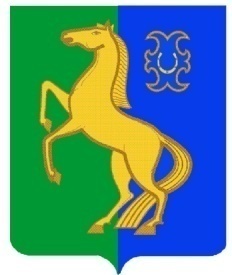 ЙƏРМƏКƏЙ районы                                             совет сельского поселения        муниципаль РАЙОНЫның                                                  спартакский сельсовет                              СПАРТАК АУЫЛ СОВЕТЫ                                                     МУНИЦИПАЛЬНОГО РАЙОНА            ауыл БИЛƏмƏҺе советы                                                       ЕРМЕКЕЕВСКий РАЙОН452182, Спартак ауыл, Клуб урамы, 4                                              452182, с. Спартак, ул. Клубная, 4       Тел. (34741) 2-12-71,факс 2-12-71                                                                  Тел. (34741) 2-12-71,факс 2-12-71е-mail: spartak_s_s@maiI.ru                                                                                           е-mail: spartak_s_s@maiI.ruАРАР                                    №  286                                   РЕШЕНИЕ« 17 »  октябрь  2013 й.	                                                     « 17 »  октября  2013 г.           О внесении изменений в Порядок присвоения наименований улицам, площадям и иным территориям проживания граждан в сельском поселении Спартакский сельсовет муниципального района Ермекеевский район Республики Башкортостан», утвержденного решением  Совета сельского поселения  Спартакский сельсовет  муниципального района Ермекеевский район   Республики Башкортостан № 148 от 28.08.2012 года.              Рассмотрев протест прокурора Ермекеевского района Республики Башкортостан на Порядок присвоения наименований улицам, площадям и иным территориям проживания граждан в сельском поселении Спартакский сельсовет муниципального района Ермекеевский район Республики Башкортостан», утвержденного решением  Совета сельского поселения  Спартакский сельсовет  муниципального района Ермекеевский район   Республики Башкортостан № 148 от 28.08.2012 год. 	В соответствии с п.4 ст.7 Федерального закона от 06.10.2003 № 131 – ФЗ ( ред. От25.07.2011) «Об общих принципах организации местного самоуправления  в Российской Федерации», конституциям, законам,          Совет сельского поселения Спартакский сельсовет муниципального района Ермекеевский район  Республики Башкортостан решил:	- пункты  2.3,  2.6  Порядка присвоения наименований улицам, площадям и иным территориям проживания граждан в сельском поселении Спартакский сельсовет муниципального района Ермекеевский район Республики Башкортостан отменить.Глава сельского поселенияСпартакский  сельсовет                                                                    Ф.Х.Гафурова 